YES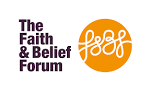 NO